На официальном сайте Роспотребнадзора размещена и поддерживается в актуальном состоянии следующая информация из перечней об объектах государственного надзора, отнесенных к категориям чрезвычайно высокого, высокого и значительного рисков:а) полное наименование юридического лица, фамилия, имя и отчество (при наличии) индивидуального предпринимателя, деятельности и (или) производственным объектам которых присвоены указанные категории риска;б) основной государственный регистрационный номер;в) индивидуальный номер налогоплательщика;г) место осуществления деятельности юридического лица или индивидуального предпринимателя и (или) место нахождения используемого юридическим лицом или индивидуальным предпринимателем производственного объекта;д) категория риска и дата принятия решения об отнесении объекта государственного надзора к категории риска.На сайте Роспотребнадзора  размещена информация из перечней об объектах государственного надзора, отнесенных к категориям чрезвычайно высокого, высокого и значительного рисков (http://risk.rospotrebnadzor.ru/search/)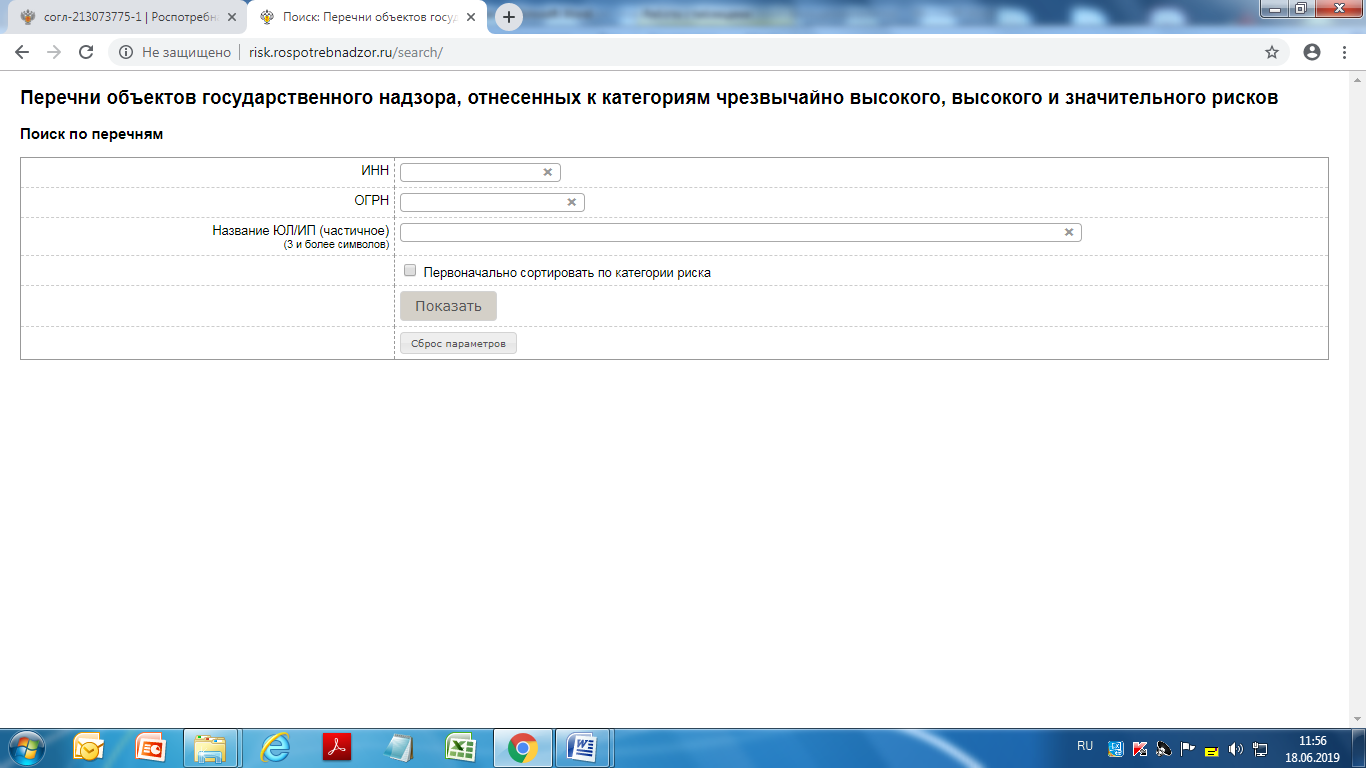 Управление Федеральной службы по надзору в сфере защиты прав потребителей и благополучия человека по Республике Башкортостан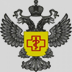 Порядок  информирования органом государственного контроля (надзора) юридического лица или индивидуального предпринимателя о присвоенных их деятельности и (или) используемым ими производственным объектам категории риска или классе опасности 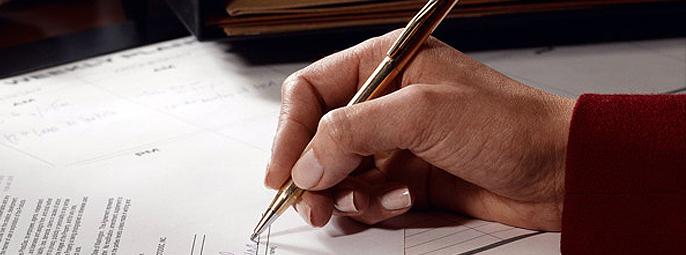 